SZKOŁA PODSTAWOWA Z ODDZIAŁAMI INTEGRACYJNYMI NR 330 IM. NAUCZYCIELI TAJNEGO NAUCZANIA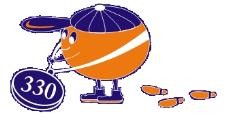 02-796 Warszawa, ul. Mandarynki 1Tel.: 22 259 40 80sp330.ursynow.warszawa.pl,                                    e-mail: sp330@eduwarszawa.plMYŚLI SAMOBÓJCZE UCZNIACel: Procedura określa postępowanie nauczycieli/pracowników szkoły w sytuacji powzięcia informacji o wystąpieniu u ucznia myśli samobójczych. Za powzięcie informacji o wystąpieniu u ucznia myśli samobójczych rozumie się sytuację, w której nauczyciel lub inny pracownik szkoły otrzymuje informację o tym, iż uczeń rozważa, planuje lub mówi o popełnieniu samobójstwa.1.Nauczyciel, inny pracownik szkoły, rodzic, uczeń lub inna osoba, która uzyskała informację o tym, że któryś z uczniów mówi o popełnieniu samobójstwa lub w jakikolwiek sposób je rozważa (zapiski, rysunki, wpisy w Internecie itd.) powiadamia o tym Dyrektora szkoły.2.Dyrektor zawiadamia o sprawie psychologa, który – samodzielnie lub z inną osobą, której uczeń ufa (wychowawca, nauczyciel, pedagog) spotyka się z uczniem i udziela mu niezbędnego wsparcia.3.Dyrektor podejmuje decyzję o wezwaniu pogotowia Ratunkowego. Równolegle zawiadamia rodziców ucznia o zaistniałej sytuacji. Psycholog, nauczyciel, pedagog lub zespół osób rozmawiających z uczniem sprawuje nad nim opiekę do czasu przybycia pogotowia oraz rodziców ucznia.4.Z podjętych działań psycholog (nauczyciel, pedagog lub zespół osób interweniujących w sprawie) sporządza notatkę służbową podpisaną przez uczestników zdarzenia (nauczyciel, osoby włączone w sprawę, Dyrektor).5.Notatki służbowe przechowywane są w dokumentacji ucznia u pedagoga szkolnego.